TUGAS AKHIRSISTEM KOMPUTERISASI PENJUALAN TUNAI MEBELDI TOKO SELARAS MEBELKLATEN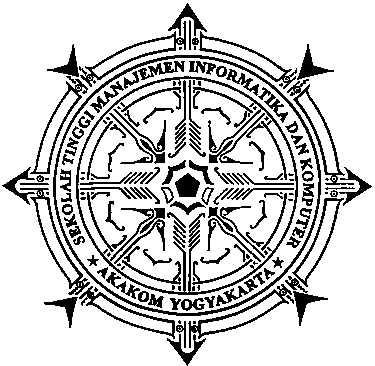 Disusun Oleh:ANA VERONIKANo. Mhs		: 063210005Jurusan		: Komputerisasi AkuntansiJenjang		: Diploma TigaSEKOLAH TINGGI MANAJEMEN INFORMATIKA DAN KOMPUTERAKAKOM YOGYAKARTA2009